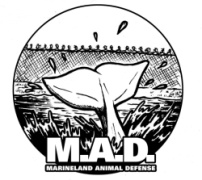 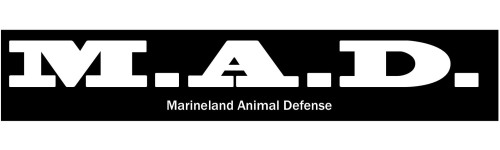 MARINELAND E JOHN Holer 
un mare di guaiNelle ultime settimane, una decina di ex-dipendenti di Marineland, da formatori a MCs al personale in generale, si sono fatti avanti, nonostante i rischi giuridici di accordi di non divulgazione, di esprimersi in merito alla abusi in corso e persistente e l'abbandono degli animali nel parco. La loro testimonianza è stata parte di un ampio rapporto di Toronto Star anticrimine dal titolo "Inside Marineland."Dal 1992, 14 orche sono morte mentre era in cura di Marineland. Le cause di morte hanno spaziato da annegamento e intestini intrecciati alla meningite e immuno-deficiencey.Non vi è alcuna supervisione regolamentare del mammifero marino prigionia in Ontario. Il OSPCA non ha la competenza o giurisdizione di apportare modifiche significative e l'Associazione canadese di zoo e acquari (CAZA) è un gruppo industriale finanziato da zoo e acquari stessi.Nel 2011, l'orca era Ikaika repossesed da Seaworld di San Diego da Marineland. Seaworld ha chiuso il "prestito allevamento" della balena killer, affermando che erano "preoccupati per la salute fisica e psicologica Ikaika, se si [sic] sono rimasti a Marineland."Veterinario di Marineland giugno Mergl, non ha alcuna certificazione speciale per lavorare con i mammiferi marini. Si è formata come un veterinario generale in Virginia, Stati Uniti d'America, e al di fuori di Marineland gestisce una clinica gatto e cane.Oltre ai problemi che si occupano di mammiferi marini, Marineland ospita anche orsi e cervi in ​​condizioni deplorevoli. I cervi sono stati osservati per decenni ad avere ferite aperte e tumori, mentre gli orsi sono stati ridotti a elemosinare il cibo dai turisti complici. Essi non ricevono cure veterinarie dal parco, e un ex-dipendente ha dichiarato che ha assistito Giovanni cervi tiro Holer se stesso.La voce iconica dietro gli annunci Marineland di radio faous ha dichiarato la sua vergogna per essere stato associato con il parco e che vorrebbe avere la sua voce rimosso dagli annunci.John Holer ha una storia documentata di aver aggredito e minacciato i manifestanti. Nel 1996 egli avrebbe colpito un manifestante con la sua auto, e nel 2011, è stato catturato in video minaccia di eseguire più di un dimostratore e "taglio (la sua) testa." Inoltre, Holer ha usato la sua ricchezza di sfruttare il sistema legale e minacciare Cause strategiche contro la partecipazione del pubblico contro le organizzazioni della comunità che si oppongono a lui - tra cui www.GoHomeless.ca, Azione Niagara per gli animali e di difesa degli animali Marineland. NAFA speso migliaia di dollari in difesa della tuta frivola.John Holer comprato il terreno che ha tenuto il Green Oaks Mobile Home Park e ha proceduto a sgomberare 47 famiglie, molti dei quali erano lì da decenni, dai locali entro un anno. Paula Millard, da lungo tempo residente, si suicidò il giorno prima dello sgombero nel 2011. La terra rimane inutilizzata da Holer, 16 mesi più tardi.John Holer recentemente affittato una terra pezzo pubblico o nei pressi di Marineland, che fu a lungo utilizzato dai manifestanti per esprimere la loro opposizione al parco, indicante la finalità di acquisto è stato di "abbellimento". La terra rimane inutilizzato.Cosa si può fare? Visita: 
MARINELANDANIMALDEFENSE.COM 
per saperne di più.MARINELAND E JOHN Holer 
un mare di guaiNelle ultime settimane, una decina di ex-dipendenti di Marineland, da formatori a MCs al personale in generale, si sono fatti avanti, nonostante i rischi giuridici di accordi di non divulgazione, di esprimersi in merito alla abusi in corso e persistente e l'abbandono degli animali nel parco. La loro testimonianza è stata parte di un ampio rapporto di Toronto Star anticrimine dal titolo "Inside Marineland."Dal 1992, 14 orche sono morte mentre era in cura di Marineland. Le cause di morte hanno spaziato da annegamento e intestini intrecciati alla meningite e immuno-deficiencey.Non vi è alcuna supervisione regolamentare del mammifero marino prigionia in Ontario. Il OSPCA non ha la competenza o giurisdizione di apportare modifiche significative e l'Associazione canadese di zoo e acquari (CAZA) è un gruppo industriale finanziato da zoo e acquari stessi.Nel 2011, l'orca era Ikaika repossesed da Seaworld di San Diego da Marineland. Seaworld ha chiuso il "prestito allevamento" della balena killer, affermando che erano "preoccupati per la salute fisica e psicologica Ikaika, se si [sic] sono rimasti a Marineland."Veterinario di Marineland giugno Mergl, non ha alcuna certificazione speciale per lavorare con i mammiferi marini. Si è formata come un veterinario generale in Virginia, Stati Uniti d'America, e al di fuori di Marineland gestisce una clinica gatto e cane.Oltre ai problemi che si occupano di mammiferi marini, Marineland ospita anche orsi e cervi in ​​condizioni deplorevoli. I cervi sono stati osservati per decenni ad avere ferite aperte e tumori, mentre gli orsi sono stati ridotti a elemosinare il cibo dai turisti complici. Essi non ricevono cure veterinarie dal parco, e un ex-dipendente ha dichiarato che ha assistito Giovanni cervi tiro Holer se stesso.La voce iconica dietro gli annunci Marineland di radio faous ha dichiarato la sua vergogna per essere stato associato con il parco e che vorrebbe avere la sua voce rimosso dagli annunci.John Holer ha una storia documentata di aver aggredito e minacciato i manifestanti. Nel 1996 egli avrebbe colpito un manifestante con la sua auto, e nel 2011, è stato catturato in video minaccia di eseguire più di un dimostratore e "taglio (la sua) testa." Inoltre, Holer ha usato la sua ricchezza di sfruttare il sistema legale e minacciare Cause strategiche contro la partecipazione del pubblico contro le organizzazioni della comunità che si oppongono a lui - tra cui www.GoHomeless.ca, Azione Niagara per gli animali e di difesa degli animali Marineland. NAFA speso migliaia di dollari in difesa della tuta frivola.John Holer comprato il terreno che ha tenuto il Green Oaks Mobile Home Park e ha proceduto a sgomberare 47 famiglie, molti dei quali erano lì da decenni, dai locali entro un anno. Paula Millard, da lungo tempo residente, si suicidò il giorno prima dello sgombero nel 2011. La terra rimane inutilizzata da Holer, 16 mesi più tardi.John Holer recentemente affittato una terra pezzo pubblico o nei pressi di Marineland, che fu a lungo utilizzato dai manifestanti per esprimere la loro opposizione al parco, indicante la finalità di acquisto è stato di "abbellimento". La terra rimane inutilizzato.Cosa si può fare? Visita: 
MARINELANDANIMALDEFENSE.COM 
per saperne di più.